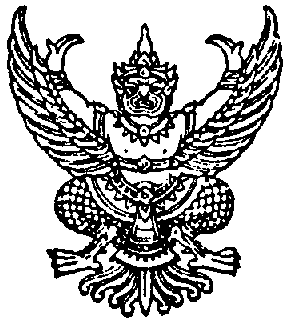 ที่ นศ  ๘๐๘๐๑.๐๑/สภา/ว ๔๑			  	          สภาองค์การบริหารส่วนตำบลละอาย								หมู่ที่  ๓  ถนนจันดี-พิปูน  อำเภอฉวาง								จังหวัดนครศรีธรรมราช  ๘๐๒๕๐						  ๒๙   พฤศจิกายน   ๒๕๕๖ เรื่อง  ประชาสัมพันธ์การประชุมสภาองค์การบริหารส่วนตำบลละอาย           เรียน  กำนันและผู้ใหญ่บ้านตำบลละอาย  ทุกหมู่บ้านสิ่งที่ส่งมาด้วย  	ระเบียบวาระการประชุมสภาฯ  				               จำนวน  ๑  ฉบับด้วยสภาองค์การบริหารส่วนตำบลละอาย  จะดำเนินการประชุมสภาฯ สมัยวิสามัญ    สมัยที่  ๑  ครั้งที่ ๑/๒๕๕๖   เพื่อพิจารณาอนุมัติจ่ายขาดเงินสะสมและเรื่องอื่น ๆ               		ในการนี้ สภาองค์การบริหารส่วนตำบลละอาย  ขอความร่วมมือประชาสัมพันธ์ให้ประชาชนรับทราบเพื่อเข้าร่วมรับฟังการประชุมสภาฯ  สมัยวิสามัญที่  ๑ ครั้งที่  ๑/๒๕๕๖   ในวันอังคารที่   ๓  ธันวาคม   ๒๕๕๖   เวลา  ๑๑.๐๐  น.   ณ   ห้องประชุมสภาองค์การบริหารส่วนตำบลละอาย     		จึงเรียนมาเพื่อโปรดทราบและประชาสัมพันธ์ให้ทราบโดยทั่วกัน						   ขอแสดงความนับถือ						  จำเปี้ยน   พรหมสุข				                         (นายจำเปี้ยน   พรหมสุข)      				         ประธานสภาองค์การบริหารส่วนตำบลละอายสำนักงานเลขานุการสภา  อบต.โทร./ โทรสาร ๐  ๗๕๓๖  ๑๒๐๖www.la-ai.go.thE - mail : la-ai_smile@hotmail.comระเบียบวาระการประชุมสภาองค์การบริหารส่วนตำบลละอายสมัยวิสามัญที่  ๑   ครั้งที่ ๑/๒๕๕๖วันอังคารที่   ๓  ธันวาคม  ๒๕๕๖   เวลา  ๑๑.๐๐  น.  ณ  ห้องประชุมสภาองค์การบริหารส่วนตำบลละอาย...................................................................ระเบียบวาระที่ ๑		เรื่องที่ประธานแจ้งต่อที่ประชุม			๑.๑  ............................................................................................................................			๑.๒  ...........................................................................................................................ระเบียบวาระที่ ๒	เรื่องรับรองรายงานการประชุม  (สมัยสามัญ  สมัยที่ ๔  ครั้งที่  ๑/๒๕๕๖  			วันที่  ๒๐  พฤศจิกายน  ๒๕๕๖)ระเบียบวาระที่ ๓	เรื่องเสนอเพื่อพิจารณา๓.๑  พิจารณาอนุมัติจ่ายขาดเงินสะสม๓.๒  ...........................................................................................................................ระเบียบวาระที่ ๔	เรื่องอื่น ๆ  (ถ้ามี)